Model functieprofiel TV presentator (vrijwilliger)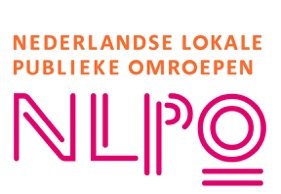 Gebruik model functieprofielHoewel deze publicatie met zorg is samengesteld kan de NLPO geen aansprakelijkheid aanvaarden voor eventuele gevolgen van het gebruik van het modelbestand. Omroepen die het model aanpassen, op welke wijze dan ook, dienen het voorblad en het logo van de NLPO te verwijderen. Graag verneemt de NLPO uw opmerkingen naar aanleiding van de modelovereenkomst, zodat deze, wanneer daartoe aanleiding bestaat, kan worden aangepast.Model Functieprofiel TV-Presentator (vrijwilliger)Omschrijving van de functie:De Tv-presentator is het gezicht van de lokale omroep op televisie en speelt een sleutelrol in het presenteren van programma's en evenementen. Deze functie vereist een combinatie van charisma, een goed begrip van de inhoud, en de vaardigheid om met een breed publiek te communiceren. De presentator werkt samen met de productieteams om informatieve en boeiende uitzendingen te creëren.Taken:Presenteren van live en opgenomen televisieprogramma's.Interviewen van gasten en leiden van discussies.Samenwerken met de redactie en productieteams voor programmainhoud.Bijdragen aan de scriptontwikkeling en repetities.Promoten van programma's via verschillende media.Verantwoordelijkheden en bevoegdheden:Zorgen voor een aantrekkelijke en professionele presentatie.Handhaven van de journalistieke integriteit en ethiek van de omroep.Actief deelnemen aan de promotie en marketing van programma's.Benodigde competenties:Sterke presentatie- en interviewvaardigheden.Goede kennis van actuele zaken en lokale gebeurtenissen.Flexibiliteit en het vermogen om spontaan te reageren op onverwachte situaties.Teamspeler met uitstekende communicatieve vaardigheden.Interesse in en verbondenheid met de lokale gemeenschap.Minimale werkervaring en opleidingsniveau:Ervaring in presentatie of media is een pre, maar niet vereist. Geen specifiek opleidingsniveau vereist.Arbeidsvoorwaarden:Het betreft een vrijwilligersfunctie. Uren in overleg.VersienummerDatumWijzigingenV2024.124-05-2024Eerste publicatie